Read pages 413-417 and 506-509 in your textbook.  Compare and contrast Presidents Eisenhower and Kennedy on their foreign policy (consider the following topics: philosophy and strategies to contain communism, agencies formed to combat communism, ideas about defense spending, etc…)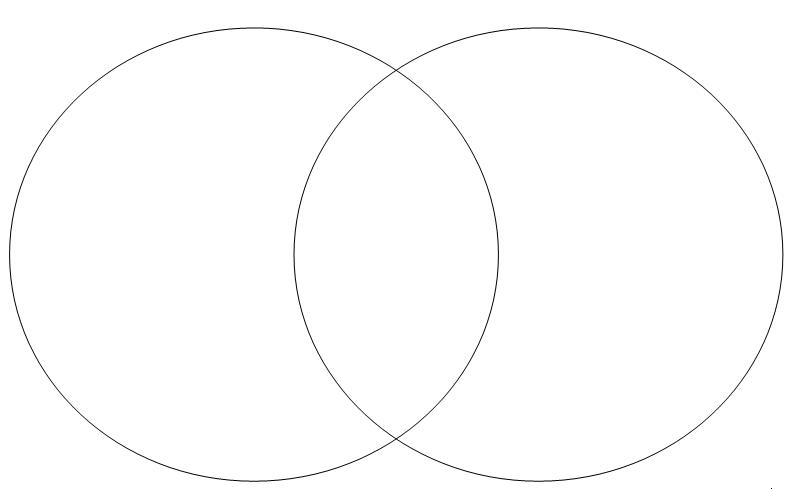 